Министерство здравоохранения Российской Федерациигосударственное бюджетное образовательное учреждение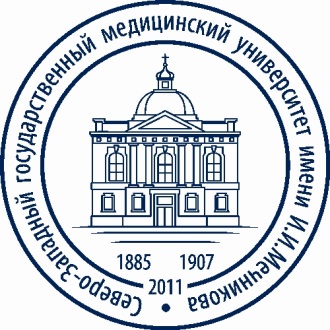 высшего профессионального образования   «Северо-Западный государственный медицинский университет имени И.И.  Мечникова»                                             Министерства здравоохранения Российской Федерации(ГБОУ ВПО СЗГМУ им. И.И. Мечникова Минздрава России)Адрес: Санкт-Петербург, 191015, ул.Кирочная, д.41ОКПО  30625447, ОКАТО 40298564000, ОГРН 1117847434990, ИНН 7842461679,КПП 784201001, ОКВЭД 80.3; 85.1; 73.10; 75.21Единая телефонная справочная: (812) 303-50-00, факс: (812) 303-50-35www.szgmu.ruУВАЖАЕМЫЕ КОЛЛЕГИ!20 ноября 2015 года Северо-Западный государственный медицинский университет имени И.И. Мечникова проводит I-ю межвузовскую  научно-практическую конференцию«Актуальные проблемы физической культуры студентов медицинских вузов г. Санкт-Петербурга»Приглашаем принять участие в конференции специалистов в области физической культуры и спорта, студентов и аспирантов.  По итогам работы конференции будет создан сборник научных трудов (публикация бесплатная).  Сбор научных статей будет осуществляться до 1 ноября 2015 года. Статьи принимаются в электронном виде на почту оргкомитета конференции vladikono@yandex.ruОсновные направления работы конференции:1. Физическое воспитание в вузах как неотъемлемая часть гуманитарного образования студентов. 2. Использование современных средств и методов физической культуры в профилактике заболеваний, сохранении, укрепления и коррекции здоровья студентов. 3. Роль преподавателя – тренера в формировании личности студента. 4.  Студенческий спорт. Подготовка студентов, занимающихся спортом высоких достижений,  в условиях ВУЗа: организационный и методический аспект.  5. Роль и место студенческого спортивного клуба в деятельности Вуза.6. Основные направления научной работы кафедр физической культуры медицинских вузов.Требования к оформлению статьи:Статьи для конференции объемом до 6-и страниц печатного текста, формат А4 (книжная), должны быть представлены в виде файла в формате Microsoft Word. Шрифт Times New Roman, размер 12 тп, одинарный межстрочный интервал, поля 2 см со всех сторон. Рисунки и библиографию не включать.1 абзац – название статьи заглавными буквами, жирным шрифтом;2 абзац – Фамилия И.О. автора, также соавторов курсивом;3 абзац – название учреждения, в котором работает автор;4 абзац – пустая строка;5 и последующие абзацы – текст статьи, без переноса слов (и только с одним пробелом между словами).Оргкомитет оставляет за собой право не публиковать работы, не соответствующие требованиям или поступившие позже 01.11.2015.  Председатель оргкомитета  - кандидат педагогических наук, доцент, заведующий кафедрой физической культуры Явдошенко Евгений Олегович.Секретарь конференции –  кандидат педагогических наук, доцент Кононов Владимир Александрович, тел. 8-911-983-33-19.Пример оформления статьи:ЗАЯВКАна участие в научно-практической конференции«Актуальные проблемы физической культуры студентов медицинских вузов г. Санкт-Петербурга»,Санкт-Петербург, 20 ноября 2015 годаФорма участия и тема:Доклад,  желательно с презентацией в Power Point  _______________________________________________________________________________________________Доклад стендовый  ______ _____________________________________________________________________________________________________________________Публикация _________________________________________________________Конференция состоится: г. Санкт-Петербург, СЗГМУ им. И.И. Мечникова, пр. Пискаревский 47, 9 павильон, 1 этаж, левая аудитория. Начало работы в 15-00 часов.С уважением, заведующий кафедрой физической культуры Северо-Западного государственного медицинского университета имени И.И. Мечниковакандидат педагогических наук, доцент                                                                       Е.О. ЯвдошенкоСписок рассылкиПервый Санкт-Петербургский государственный медицинскийуниверситет им. акад. И. П. ПавловаЗаведующая кафедрой физического воспитания и здоровья с учебно-оздоровительным комплексом и учебно-спортивной базой – Сивас Наталия Викторовна, доцент, кандидат педагогических науктел.: (812) 338 6587электронная почта: fiscult_nauka@spb-gmu.ruСанкт-Петербургский государственный педиатрический медицинский университетЗаведующий кафедрой физической культуры – доцент,  кандидат педагогических наук Иващенко Валерий Павлович.Телефон: +7 (812) 552-39-84Электронная почта: sport0050@mail.ruСанкт-Петербургская государственная химико-фармацевтическая академияЗаведующая кафедрой физического воспитания - Тараканова Марина ЕвгеньевнаФИЗИЧЕСКАЯ КУЛЬТУРА В ВУЗАХ Министерства здравоохраненияПетрова Г.Н.СЗГМУ им. И.И. МечниковаФамилияИмяОтчествоОрганизацияДолжностьУченая степень, званиеАдресТелефон служебныйТелефон домашнийe – mail